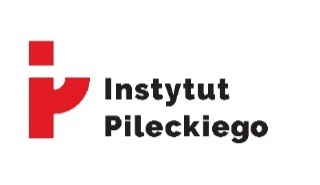 Prawie 1000 relacji z Powstania Warszawskiego w portalu „Zapisy Terroru”W związku ze zbliżającą się 75. rocznicą wybuchu Powstania Warszawskiego Instytut Pileckiego serdecznie zaprasza dziennikarzy do korzystania z nowoczesnegoportalu „Zapisy Terroru” - dostępnych online zbiorów dokumentów - relacji świadków. Stale rozbudowywana baza, licząca obecnie ponad 5700 świadectw (z których już ponad 3500 przetłumaczono na język angielski), zawiera prawie 1000 relacji dotyczących Powstania Warszawskiego. Zapraszamy także do kontaktu z koordynatorem projektu, Karolem Kalinowskim, który może udzielić mediom wywiadów i innego typu wypowiedzi związanych z Powstaniem, a także zaproponować dokumenty źródłowe i literaturę do przygotowywanych materiałów.Wszystkie relacje z Powstania Warszawskiego w bazie „Zapisy Terroru”Wybrane kolekcje: Powstanie - pacyfikacje szpitaliPowstanie - zbrodnie w dzielnicypolicyjnejPowstanie - WolaPowstanie - OchotaPowstanie - MokotówWybrane relacje:Aniela Elżbieta Kołakowska (Mokotów, Śródmieście)Stefan Zwierz (Mokotów)Helena Kłosowicz (Stare Miasto)Stefania Woźnicka (Wola)Janina Rozińska(Wola)Lech Sulikowski (Praga)Materiały źródłowe wzbogacamy o Konteksty: artykuły, które przystępnie, ale z naukową rzetelnością przedstawiają historyczny kontekst zgromadzonych relacji. W przypadku tematów związanych z Powstaniem Warszawskim to 19 artykułów, opisujących m.in. przebieg Powstania w poszczególnych dzielnicach, niemieckie zbrodnie i działania mające na celu ich zatuszowanie, grabież i niszczenie dóbr kultury, losy ludności opuszczającej miasto, ekshumacje i pochówki. Teksty uzupełnione są o bibliografię opisywanych zagadnień. Karol Kalinowski - absolwent Instytutu Historycznego Uniwersytetu Warszawskiego. W Instytucie Pileckiego kieruje projektem „Zapisy Terroru”, jednym z największych zbiorów świadectw ludności cywilnej okupowanej Europy dostępnych on-line.    Portal Zapisy Terroru – www.zapisyterroru.pl„Zapisy Terroru” to nowoczesne przedsięwzięcie z pogranicza badań naukowych, popularyzacji historii i szeroko rozumianej kultury pamięci, realizowane przez Instytut Pileckiego. Budujemy największy zbiór świadectw ludności cywilnej okupowanej Europy, dostępny online. Ważnym aspektem projektu jest tłumaczenie dokumentów na język angielski, by ułatwić dostęp do nich badaczom spoza Polski. Portal dostępny jest pod adresem www.zapisyterroru.plW stworzonej na potrzeby projektu internetowej bazie świadectw publikujemy relacje obywateli polskich, którzy podczas II wojny światowej doświadczyli cierpienia ze strony dwóch totalitaryzmów: niemieckiego i sowieckiego. W tych świadectwach kryją się osobiste doświadczenia tysięcy Polaków – ofiar zbrodni totalitarnych, ich rodzin i bliskich.Jednocześnie zapraszamy do korzystania ze związanych z tematyką powstaniową innych publikacji przygotowanych i udostępnianych przez Instytut Pileckiego:„Świadkowie Epoki” (zbiór relacji świadków przed kamerą)PublikacjeksiążkoweInstytut PileckiegoInstytut Pileckiego jest instytucją badawczą, która została powołana aby prowadzić międzynarodowe badania nad historią XX wieku, a także tworzyć archiwum cyfrowe gromadzące dokumenty z Polski i archiwów zagranicznych. Instytut służy upamiętnianiu, dokumentowaniu i badaniu historii XX wieku, ze szczególnym uwzględnieniem polskiego doświadczenia i losów obywateli polskich. To miejsce stworzone na potrzeby interdyscyplinarnej i międzynarodowej refleksji nad kluczowymi zagadnieniami XX-wiecznych totalitaryzmów. Kontakt dla mediów:
Grzegorz Mazurowski
rzecznik prasowy Instytutu Pileckiego
tel. 600 902 929
e-mail: press@instytutpileckiego.pl